Vláda Slovenskej republiky(Návrh)UZNESENIE VLÁDY SLOVENSKEJ REPUBLIKYč. ...z ...k návrhu skupiny poslancov Národnej rady Slovenskej republiky na vydanie zákona, ktorým sa mení a dopĺňa zákon č. 302/2001 Z. z. o samospráve vyšších územných celkov (zákon o samosprávnych krajoch) v znení neskorších predpisov (tlač 279)VládasúhlasíA.1.	s návrhom skupiny poslancov Národnej rady Slovenskej republiky na vydanie zákona, ktorým sa mení a dopĺňa zákon č. 302/2001 Z. z. o samospráve vyšších územných celkov (zákon o samosprávnych krajoch) v znení neskorších predpisov (tlač 279);poverujepredsedu vládyB.1. 	oznámiť stanovisko vlády Slovenskej republiky predsedovi Národnej rady Slovenskej republiky.Vykoná:  		predseda vlády Na vedomie: 		predseda Národnej rady Slovenskej republikyČíslo materiálu:Predkladateľ:minister vnútra 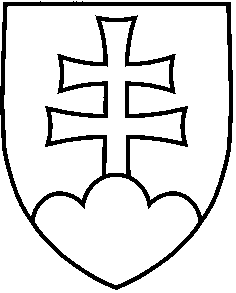 